Το Σεμινάριο απευθύνεται σε 60 συμμετέχοντες:Ι)	Σε εκπαιδευτικούς Π/θμιας και Δ/θμιας Εκπαίδευσης, οι οποίοι προέρχονται από σχολεία που ανήκουν στο Εθνικό Θεματικό Δίκτυο «Τα Πετρογέφυρα της Ελλάδας».Συγκεκριμένα, έχουν δικαίωμα υποβολής αίτησης συμμετοχής ένας (1) τακτικός και ένας (1) αναπληρωματικός εκπαιδευτικός από κάθε σχολείο που συμμετέχει στο δίκτυο (σύμφωνα με την αίτηση ένταξης). Αν δεν συμπληρωθεί ο αριθμός των τακτικών εκπαιδευτικών, θα καλυφθεί από τους αναπληρωματικούς.Σε περίπτωση πολλών αιτήσεων, θα προηγηθούν οι εκπαιδευτικοί που είναι νέα μέλη του δικτύου και δεν έχουν παρακολουθήσει άλλη φορά σεμινάριο του δικτύου, και στη συνέχεια οι εκπαιδευτικοί που είναι παλαιά μέλη του δικτύου.ΙΙ)	Σε ενδιαφερόμενους για το θέμα εκπαιδευτικούς των παρακάτω διευθύνσεων εμβέλειας του ΚΠΕ Καστρίου: Α/θμιας Αρκαδίας, Ηλείας, Αργολίδας, Γ΄ Αθήνας και Β/θμιας Αχαΐας, Γ’ Αθήνας, Ανατ. Αττικής, Αρκαδίας. Οι εκπαιδευτικοί αυτοί θα μπορέσουν να συμμετάσχουν σε περίπτωση μη κάλυψης των θέσεων από τους εκπαιδευτικούς μέλη του δικτύου (περίπτωση Ι).ΙΙΙ)	Στα μέλη της Συντονιστικής Επιτροπής του Δικτύου. Σε περίπτωση απουσίας κάποιου μέλους της Συντονιστικής επιτροπής θα αντικατασταθεί από το αναπληρωματικό μέλος.IV)	Στους εκπροσώπους των Π.Ο. των συνεργαζόμενων ΚΠΕ (μέχρι 2 άτομα) Περτουλίου-Τρικκαίων, Μουζακίου, Παρανεστίου, Θέρμου, Κόνιτσας, Πραμάντων, Φιλίππων, Γρεβενών, Στυλίδας-Υπάτης, Καλαμάτας, Καστρίου, Ομηρούπολης, Φιλιατών, Έδεσσας-Γιαννιτσών, Καρπενησίου, Αράχθου, Μελίτης, Ανατολικού Ολύμπου, Ανωγείων και Μολάων, με την προϋπόθεση να έχουν παρουσίαση σχετικά με τη θεματολογία του δικτύου.V)	Στα μέλη της Παιδαγωγικής ομάδας του Δικτύου (μέλη Π.Ο. των Κ.Π.Ε και Υπευθύνους σχολικών δραστηριοτήτων ή Περιβαλλοντικής εκπαίδευσης) και Υπευθύνους σχολικών δραστηριοτήτων ή Περιβαλλοντικής εκπαίδευσης που έχουν σχολεία στο δίκτυο, με την προϋπόθεση να έχουν παρουσίαση σχετικά με τη θεματολογία του δικτύου.Το Σεμινάριο θα υλοποιηθεί στους χώρους του ΚΠΕ Καστρίου.Για τους συμμετέχοντες εκπαιδευτικούς και για τους Υπεύθυνους Σχολικών Δραστηριοτήτων ή Περιβαλλοντικής Εκπαίδευσης, τα ΚΠΕ Μακρινίτσας και ΚΠΕ Καστρίου θα καλύψουν (από τα Τεχνικά Δελτία Υποέργου τους και σύμφωνα με τον ισχύοντα οδηγό διαχείρισης) τα εξής:τη διαμονή στο Δασικό χωριό Άνω Δολιανών,τη διατροφή (ένα γεύμα ή δείπνο την ημέρα),τη μετακίνηση στα πεδία.Τα έξοδα μετακίνησης των εκπαιδευτικών, των Υπευθύνων σχολικών δραστηριοτήτων και Περιβαλλοντικής εκπαίδευσης θα επιβαρύνουν τους ίδιους και όχι τα ΚΠΕ Μακρινίτσας, Καστρίου και Κρεστένων ή την υπηρεσία τους.Για τους συμμετέχοντες από τα ΚΠΕ (εκπροσώπους ΚΠΕ ή μέλη της Συντονιστικής Επιτροπής και Παιδαγωγικής Ομάδας του Δικτύου), η διαμονή και η μετακίνησή τους θα καλυφθούν από τα τεχνικά δελτία ή τις διαχειριστικές επιτροπές των οικείων ΚΠΕ ενώ η διατροφή τους από τα ΚΠΕ Μακρινίτσας και ΚΠΕ Καστρίου.Έξοδα διανυκτέρευσης αναγνωρίζονται μόνο όταν η απόσταση από την έδρα του μετακινούμενου είναι μεγαλύτερη από εκατόν εξήντα (160) χιλιόμετρα, εφόσον κινείται με ιδιόκτητο ή υπηρεσιακό αυτοκίνητο, και μεγαλύτερη από εκατόν είκοσι (120) χιλιόμετρα, όταν κινείται με συγκοινωνιακό μέσο. Για μετακινήσεις από την ηπειρωτική στη νησιωτική Χώρα και αντίστροφα, έξοδα διανυκτέρευσης αναγνωρίζονται για απόσταση μεγαλύτερη από είκοσι (20) ναυτικά μίλια. Σε περίπτωση που η μετακίνηση πραγματοποιείται και στην ηπειρωτική και στη νησιωτική Χώρα, η συνολική απόσταση από την έδρα τού μετακινούμενου μέχρι τον τόπο προορισμού υπολογίζεται σε χιλιόμετρα.Διευκρινίζεται: ότι προκειμένου να δικαιολογηθεί και να θεωρηθεί επιλέξιμη η δαπάνη διαμονής για συμμετέχοντες των οποίων η έδρα είναι από 120 χλμ. έως 160 χλμ. από τον τόπο διεξαγωγής του σεμιναρίου, είναι απαραίτητη η προσκόμιση των εισιτηρίων που να πιστοποιούν τη μετακίνηση με μέσα μαζικής μεταφοράς.Το ΚΠΕ Μακρινίτσας θα κάνει την επιλογή των αιτήσεων των περιπτώσεων I,III,IV,V και θα αποστείλει τα ονόματα των συμμετεχόντων (τακτικών και αναπληρωματικών) στο ΚΠΕ Καστρίου, το οποίο θα πραγματοποιήσει την περαιτέρω διαδικασία και επικοινωνία.Η επιλογή της περίπτωσης II θα πραγματοποιηθεί από το ΚΠΕ Καστρίου. Αιτήσεις συμμετοχής:α) Οι ενδιαφερόμενοι εκπαιδευτικοί μέλη του δικτύου (περίπτωση I) μπορούν να συμπληρώσουν την αίτησή τους μόνο ηλεκτρονικά στην παρακάτω διεύθυνση μέχρι την Τρίτη 20 Μαρτίου 2018, αφού ενημερώσουν τον/η διευθυνή/τρια της σχολικής μονάδας τους και στη συνέχεια τον/ην υπεύθυνο/η σχολικών δραστηριοτήτων ή περιβαλλοντικής εκπαίδευσης. Το Κ.Π.Ε Μακρινίτσας θα επιβεβαιώσει τη συμμετοχή των συμμετεχόντων με τους Υπευθύνους σχολικών δραστηριοτήτων ή Περιβαλλοντικής εκπαίδευσης. https://docs.google.com/forms/d/1H0tKfZjQHsaTXZyH0Hjysjvv047882n0QGl3H7j7_Q8/editβ) Τα μέλη της συντονιστικής επιτροπής του Δικτύου, οι εκπρόσωποι των Π.Ο. των συνεργαζόμενων ΚΠΕ, καθώς και τα μέλη της παιδαγωγικής ομάδας του δικτύου ( περιπτώσεις III, IV, V) μπορούν να συμπληρώσουν την αίτησή τους μόνο ηλεκτρονικά στην παρακάτω διεύθυνση μέχρι την Τρίτη 20 Μαρτίου 2018.https://docs.google.com/forms/d/1o8jLkQqpqsNQN1YUhEDLtgYEuw_N05gFqV9dfJ7MX8o/editγ) Οι εκπαιδευτικοί Α/θμιας και Β/θμιας Εκπ/σης των νομών εμβέλειας του ΚΠΕ Καστρίου να συμπληρώσουν την αίτηση συμμετοχής, που θα τη βρουν στο αντίστοιχο έγγραφο του ΚΠΕ Καστρίου, και να την αποστείλουν  στους Υπευθύνους Σχολικών Δραστηριοτήτων ή στους Υπευθύνους Περιβαλλοντικής Εκπαίδευσης των Διευθύνσεών τους μέχρι την Παρασκευή 16 Μαρτίου 2018.Σε όσους παρακολουθήσουν ανελλιπώς το σεμινάριο, θα δοθεί Βεβαίωση Συμμετοχής.Το Πρόγραμμα του Σεμιναρίου και οι τελικοί Πίνακες των Συμμετεχόντων (Τακτικών & Αναπληρωματικών) θα αναρτηθούν στον ιστότοπο του δικτύου: https://petrogefyra.webnode.gr/ και στα μέσα κοινωνικής δικτύωσης του ΚΠΕ Καστρίου, ΚΠΕ Μακρινίτσας και Κρεστένων.Η υπεύθυνη του Κ.Π.Ε Μακέλη ΓραμματήΠΙΝΑΚΑΣ ΑΠΟΔΕΚΤΩΝI.	ΣΧΟΛΕΙΑ ΜΕΛΗ ΤΟΥ ΔΙΚΤΥΟΥ Α/ΘΜΙΑΣ ΕΚΠΑΙΔΕΥΣΗΣII.	ΣΧΟΛΕΙΑ ΜΕΛΗ ΤΟΥ ΔΙΚΤΥΟΥ Β/ΘΜΙΑΣ ΕΚΠΑΙΔΕΥΣΗΣIII.	ΜΕΛΗ Κ.Π.Ε.IV.ΥΠΕΥΘΥΝΟΙ ΣΧΟΛΙΚΩΝ ΔΡΑΣΤΗΡΙΟΤΗΤΩΝ-ΠΕΡΙΒΑΛΛΟΝΤΙΚΗΣ ΕΚΠΑΙΔΕΥΣΗΣΘΕΜΑ:	Προκήρυξη επιμορφωτικού Σεμιναρίου στο πλαίσιο του Εθνικού Θεματικού Δικτύου «Τα Πετρογέφυρα της Ελλάδας».Το ΚΠΕ Μακρινίτσας και το ΚΠΕ Καστρίου, σε συνεργασία με το ΚΠΕ Κρεστένων, στο πλαίσιο της πράξης «Κέντρα Περιβαλλοντικής Εκπαίδευσης (ΚΠΕ) - Περιβαλλοντική Εκπαίδευση» του επιχειρησιακού προγράμματος «Ανάπτυξη Ανθρώπινου Δυναμικού και Δια Βίου Μάθηση 2014-2020», με τη συγχρηματοδότηση της Ελλάδας και της Ευρωπαϊκής Ένωσης, Άξονας προτεραιότητας 6 – Βελτίωση της Ποιότητας και Αποτελεσματικότητας του Εκπαιδευτικού Συστήματος, Κατηγορία Περιφέρειας - «Λιγότερο Ανεπτυγμένες Περιφέρειες (ΛΑΠ)» - 2 – Θεσσαλία και (MET) -6- Πελοποννήσου, και στο πλαίσιο των δράσεων του ΚΠΕ Μακρινίτσας ως συντονιστικού φορέα του Εθνικού Θεματικού Δικτύου «Τα Πετρογέφυρα της Ελλάδας», οργανώνουν σεμινάριο με θέμα «Η τέχνη της πέτρας στο διάβα του χρόνου: Πετρογέφυρα και Λαγκαδιανοί μάστορες», την Παρασκευή 20, το Σάββατο 21 και την Κυριακή 22 Απριλίου 2018.Το πρόγραμμα του σεμιναρίου προβλέπεται να περιλαμβάνει εισηγήσεις και επιτόπια μελέτη σε πετρογέφυρα της Αρκαδίας (γεφύρι Καρύταινας, γεφύρι Ατσίχολου, κ.ά.), βιωματικά εργαστήρια, καθώς και παρουσιάσεις εργασιών των σχολείων που είναι μέλη του Δικτύου «Τα Πετρογέφυρα της Ελλάδας» από τους εκπαιδευτικούς τους.Α/θμια Δυτ. Θεσσαλονίκης4ο Δημοτικό Συκεών2ο Δημοτικό ΔιαβατώνΑ/θμια ΒοιωτίαςΔημοτικό Σχολείο ΚάστρουΑ/θμια Εύβοιας2ο Δημοτικό Σχολείο ΙστιαίαςΑ/θμια Ανατ.Θεσσαλονίκης2ο Δ.Σ. ΠυλαίαςΑ/θμια Ιωαννίνων1ο Δ.Σ. ΙωαννίνωνΑ/θμια Άρτας3ο Δημοτικό Σχολείο Άρτας9ο Δημοτικό Σχολείο Άρτας2ο Δημοτικό Σχολείο Άρτας1/θ Νηπιαγωγείο ΕλεούσαςA/θμια Ροδόπης14ο Νηπιαγωγείο ΚομοτηνήςΑ/θμια Αιτωλοακαρνανίας1ο Δ.Σ. Αγρινίου12ο Δ.Σ. ΑγρινίουΑ/θμια Μαγνησίας29ο Δ.Σ.Βόλου1ο Δ.Σ. Ν.ΙωνίαςΒ/θμια Κοζάνης1ο ΕΠΑΛ Πτολεμαΐδας4ο Γυμνάσιο Κοζάνης6ο Γυμνάσιο ΚοζάνηςΒ/θμια Δυτ. Θεσσαλονίκης4ο Γυμνάσιο  Αμπελοκήπων1o Γυμνάσιο ΕυόσμουΒ/θμια ΓρεβενώνΕΠΑΛ ΓρεβενώνΒ/θμια ΧαλκιδικήςΕΠΑΛ Ν. ΜουδανιώνΒ/θμια Ροδόπης1ο ΓΕΛ ΚομοτηνήςΒ/θμια Πρέβεζας1ο ΓΕΛ ΦιλιππιάδαςΒ/θμια ΕύβοιαςΓΕΛ ΚύμηςΓυμνάσιο ΚύμηςΒ/θμια Β΄ ΑθήναςΓΕΛ Νέας Πεντέλης1ο ΕΠΑΛ Αγίας ΠαρασκευήςΒ/θμια ΆρταςΓΕΛ Κομποτίου "Νικόλαος Σκουφάς"Β/θμια ΛάρισαςΓΕΛ ΑγιάςΓυμνάσιο ΑργυροπουλίουΒ/θμια Τρικάλων2ο Γυμνάσιο Τρικάλων4ο ΓΕΛ Τρικάλων-Αλέξανδρος Παπαδιαμάντης8ο ΓΕΛ Τρικάλων1ο Γυμνάσιο ΠύληςΒ/θμια Δυτ. Αττικής2ο ΓΕΛ Ελευσίνας "Πυρουνάκειο"1ο ΕΠΑΛ Ασπροπύργου1ο Γυμνάσιο ΜάνδραςΣιβιτανίδειος Σχολή2ο ΕΠΑΛ Σιβιτανίδειος ΣχολήΒ/θμια Γ' Αθήνας13ο ΓΕΛ ΠεριστερίουΒ/θμια Πειραιά2ο ΓΕΛ ΠεράματοςΒ/θμια Κορινθίας3ο ΓΕΛ ΚορίνθουΒ/θμια ΑρκαδίαςΕΠΑΛ Μεγαλόπολης2ο Γυμνάσιο ΤρίποληςΒ/θμια Ηλείας1ο ΓΕΛ Αμαλιάδας3ο Γυμνάσιο ΑμαλιάδαςΒ/θμια ΛευκάδαςΓΕΛ ΝυδρίουΒ/θμια ΚυκλάδωνΕμπειρίκειο Γυμνάσιο ΆνδρουΚ.Π.Ε. Ομηρούπολης ΧίουΚ.Π.Ε. ΚαρπενησίουΚ.Π.Ε. ΓρεβενώνΚ.Π.Ε. ΘέρμουΚ.Π.Ε. ΚόνιτσαςΚ.Π.Ε. Περτουλίου - ΤρικκαίωνΚ.Π.Ε. Κισσάβου - ΕλασσόναςΚ.Π.Ε. ΠαρανεστίουΚ.Π.Ε. ΜουζακίουΚ.Π.Ε. ΦιλλίπωνΚ.Π.Ε. ΚαλαμάταςΚ.Π.Ε. Στυλίδας - ΥπάτηςΚ.Π.Ε. Έδεσσας - ΓιαννιτσώνΚ.Π.Ε. ΦιλιατώνΚ.Π.Ε. Αράχθου-ΆρταςΚ.Π.Ε ΠραμάντωνΚ.Π.Ε. ΜελίτηςΚ.Π.Ε Ανατολικού ΟλύμπουΚ.Π.Ε. ΑνωγείωνΚ.Π.Ε ΜολάωνΠΡΩΤΟΒΑΘΜΙΑΠΡΩΤΟΒΑΘΜΙΑΑ/θμια ΗλείαςΑ/θμια Β΄ΑθήναςA/θμια ΠιερίαςΑ/θμια ΛακωνίαςΑ/θμια ΦθιώτιδαςΑ/θμια ΑργολίδαςΑ/θμια ΛάρισαςΑ/θμια Δυτ. ΘεσσαλονίκηςΑ/θμια Α΄ΑθήναςΑ/θμια Ανατ.ΘεσσαλονίκηςA/θμια ΡοδόπηςΑ/θμια ΒοιωτίαςΑ/θμια ΕύβοιαςΑ/θμια ΙωαννίνωνΑ/θμια ΆρταςΑ/θμια ΜαγνησίαςΑ/θμια ΑιτωλοακαρνανίαςΔΕΥΤΕΡΟΒΑΘΜΙΑΔΕΥΤΕΡΟΒΑΘΜΙΑΒ/θμια ΚαστοριάςB/θμια ΗλείαςΒ/θμια ΧαλκιδικήςΒ/θμια ΗμαθίαςΒ/θμια ΣερρώνΒ/θμια ΦθιώτιδαςΒ/θμια ΆρταςΒ/θμια ΙωαννίνωνΒ/θμια Β΄ ΑθήναςΒ/θμια ΠειραιάΒ/θμια Ανατολικής ΑττικήςΒ/θμια ΚέρκυραςΒ/θμια ΛευκάδαςΒ/θμια ΣάμουΒ/θμια ΧανίωνΒ/θμια ΚυκλάδωνΒ/θμια ΚοζάνηςΒ/θμια ΓρεβενώνΒ/θμια Δυτ. ΘεσσαλονίκηςΒ/θμια ΡοδόπηςΒ/θμια ΕύβοιαςΒ/θμια ΠρέβεζαςΒ/θμια ΛάρισαςΒ/θμια ΤρικάλωνΒ/θμια Γ'  ΑθήναςΒ/θμια Δυτ. ΑττικήςΒ/θμια ΚορινθίαςΒ/θμια Αρκαδίας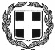 